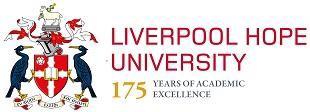 PERSON SPECIFICATION – Lecturer in Computer Science Methods of assessmentApplication form (A) Interview (I) Presentation (P)Educational RequirementsEssential (E)/Desirable (D)Method of assessmentFirst degree or equivalentEAM Level QualificationDAPhD in Computer Science or closely related field EAHEA Fellowship status or equivalent (or a willingness to attain such)EA/IExperienceEssential (E)/Desirable (D)Method of assessmentTeaching at undergraduate levelEA/ITeaching at postgraduate levelDA/ISupervision of undergraduate and postgraduate dissertationsDA/ISuccess applying for external research fundingDA/IResearch publicationsDA/IAbility to support students both academically and pastorallyEA/ISkills and KnowledgeEssential (E)/Desirable (D)Method of assessmentDemonstrated expertise in core Natural Language Processing techniques and deep learning approachesEA/IAbility to develop and use effective, flexible and innovative approaches to teachingEA/IDemonstrated research ability as commensurate with the roleEA/I/PEvidence of a commitment to innovation in the pursuit of CPD/enterprise, with the potential to contribute to the School’s goals in this areaEA/IEffective management and organisational skillsEA/IAbility to work both independently and within a teamEA/IAbility to communicate effectively (both orally and in writing)EA/I/PFamiliarity with, and competent use of, sector-standard Virtual Learning EnvironmentDA/ICommitment to personal development and updating of knowledge and skillsEA/IEffective problem-solving skillsEA/IHigh degree of professionalismEA/IAny other requirementsEssential (E)/Desirable (D)Method of assessmentCommitment to the Mission and Values of Liverpool HopeEA/IAbility and willingness to contribute to School-wide and university-wide activities including curriculum development, student recruitment and collegiate activitiesEA/IAbility to demonstrate an understanding of, an commitment to, equality and diversity, and its practical applicationEA/IWillingness to participate in fieldworkEA/I